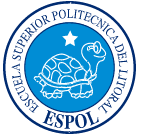 ESCUELA SUPERIOR POLITÉCNICA DEL LITORALFacultada de Ingeniería en Mecánica y Ciencias de la Producción“Simulación del Comportamiento del Cemento Portland Tipo I, con  Adición de un 10% de Zeolita Ecuatoriana y Curado al Agua”TESIS DE GRADOPrevio a la obtención del Título de:INGENIERO MECÁNICOPresentada por:José Alfredo Camacho PalaciosGUAYAQUIL  -  ECUADORAño: 2008